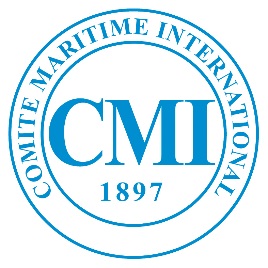 Comité Maritime International
titulary Members
Individual members of Member Associations may be elected by the Assembly as Titulary Members of the Comite Maritime International upon the proposal of the Association concerned, endorsed by the Executive Council. Individual persons may also be elected by the Assembly as Titulary Members upon the proposal of the Executive Council. Titulary Membership is of an honorary nature and shall be decided having regard to the contributions of the candidates to the work of the CMI and/or to their services rendered in legal or maritime affairs in furtherance of international uniformity of maritime law or related commercial practice. Titulary Members presently or formerly belonging to an Association which is no longer a member of the CMI may remain individual Titulary Members at large pending the formation of a new Member Association in their State. (Art. 4 CMI Constitution) Contributions to the work of the Comité may include active participation as a voting Delegate to two or more International Conferences or Assemblies of the CMI, service on a CMI Working Group or International Sub-Committee, delivery of a paper at a seminar or colloquium conducted by the CMI, or other comparable activity which has made a direct contribution to the CMI’s work. Services rendered in furtherance of international uniformity may include those rendered primarily in or to another international organization, or published writing that tends to promote uniformity of maritime law or related commercial practice. Services otherwise rendered to or work within a Member Association must be clearly shown to have made a significant contribution to work undertaken by the Comité or to furtherance of international uniformity of maritime law or related commercial practice. (Guidelines for Proposing the Election of Titulary and Provisional Members)Mitsuo ABE [Japan]Christos ACHIS [Greece]Eduardo ALBORS MÉNDEZ [Spain]José M. ALCANTARA GONZALEZ [Spain]Mme Pascale ALLAIRE BOURGIN [France]Tulio ALVAREZ LEDO [Venezuela] Charles B. ANDERSON [USA]Constantinos ANDREOPOULOS [Greece]Hon. W. David ANGUS, Q.C., Ad. E. [Canada]José M. APOLO [Ecuador] Francisco ARCA PATIÑO [Peru]Ignacio ARROYO [Spain]David ATTARD [Malta]Paul C. AVRAMEAS [Greece]Andreas BACH [Switzerland]Iria Isabel BARRANCOS [Panama]Freddy BELISARIO-CAPELLA [Venezuela]Cécile BELLORD [France]Giorgio BERLINGIERI [Italy]Tom BIRCH REYNARDSON [UK]Michael J. BIRD [Canada]Angelo BOGLIONE [Italy]Miss Giorgia M. BOI [Italy]Philippe BOISSON [France]P. Jeremy BOLGER [Canada]Lars BOMAN [Sweden]Pierre BONASSIES [France]Patrick J. BONNER [USA]Lawrence J. BOWLES [USA]Hartmut von BREVERN [Germany]Tom BROADMORE [New Zealand]Claude BUISSERET [Belgium]Thomas BURCKHARDT [Switzerland]Lizabeth L. BURRELL [USA]Pedro CALMON FILHO [Brazil]Alberto C. CAPPAGLI [Argentina]Artur Raimundo CARBONE [Brazil]Sergio M. CARBONE [Italy]Francisco CARREIRA-PITTI [Panama]Nelson CARREYO COLLAZOS [Panama]Victor CARRION [Ecuador]Kenneth J. CARRUTHERS [New Zealand]Gian CASTILLERO GUIRAUD [Panama]Diego Esteban CHAMI [Argentina]Robert G. CLYNE [USA]Richard CORNAH [UK]Eugenio CORNEJO LACROIX [Chile]Luis CORREA-PÉREZ [Venezuela]Luis COVA ARRIA [Venezuela]Stephan CUENI [Switzerland]Peter J. CULLEN [Canada]Martin DAVIES [USA]Christopher O. DAVIS [USA]Enrique DE ALBA ARANGO [Panama]Vincent DE BRAUW [Netherlands]Colin DE LA RUE [UK]Philipe DELEBECQUE [France]José Luis DEL MORAL [Spain]Henri de RICHEMONT [France]Leo DELWAIDE [Belgium]Vincent M. DE ORCHIS [USA]Dr. Sarah DERRINGTON [Australia]Walter DE SÁ LEITÃO [Brazil]Luis DE SAN SIMON CORTABITARTE [Spain]Ibrahima Khalil DIALLO [Senegal]Anthony DIAMOND Q.C. [UK]Christian DIERYCK [Belgium]Kenjiro EGASHIRA [Japan]The Rt. Hon. Lord Justice EVANS [UK]Aboubacar FALL [Senegal]David FARRELL [USA]Aurelio FERNANDEZ-CONCHESO [Venezuela]Luis FIGAREDO PÉREZ [Spain]Emmanuel FONTAINE [France]Omar FRANCO OTTAVI [Venezuela]Wim FRANSEN [Belgium]Tomotaka FUJITA [Japan]Luis Felipe GALANTE [Brazil]Enrique GARZA [Mexico]Nicholas GASKELL [Australia]Johanne GAUTHIER [Canada]Mark GAUTHIER [Canada]Chistopher J. GIASCHI [Canada]Max GENSKOWSKY MOGGIA [Chile]Paul A. GILL [Ireland]Guillermo GIMENEZ DE LA CUADRA [Spain]Philippe GODIN [France]Benoit GOEMANS [Belgium]Edgar GOLD [Australia]Karl-Johan GOMBRII [Norway]Rucemah Leonardo GOMES PEREIRA [Brazil]Rodolfo A. GONZALEZ-LEBRERO [Spain]Luis GONZALO MORALES [Colombia]Gideon GORDON [Israel]Lars GORTON [Sweden]James E. GOULD [Canada]Ivo GRABOVAC [Croatia]William A. GRAFFAM [Puerto Rico]Maria GRAZIA BLANCO [Venezuela]Luc GRELLET [France]Patrick J.S. GRIGGS CBE [UK]Etienne GUTT [Belgium].Olivia HAMER - (née MURRAY) [UK]Taichi HARAMO [Japan]John HARE [South Africa]Matthew HARVEY [Australia]Sean Joseph HARRINGTON [Japan]Hiroshi HATAGUCHI [Japan]Raymond P. HAYDEN [USA]Jose Luis HERNANDEZ ABDALAH [Mexico]Stuart HETHERINGTON [Australia]Regula HINDERLING [Switzerland]Makoto HIRATSUKA [Japan]Pierre HOLLENFELTZ DU TREUX [Belgium]Bill HOLOHAN [Ireland]Chester D. HOOPER [USA]Rainer HORNBORG [Sweden]Frazer HUNT [Australia]Marc A. HUYBRECHTS [Belgium]Toshiaki IGUCHI [Japan]Marko ILESIC [Slovenia]Rafael ILLESCAS ORTIZ [Spain]Måns JACOBSSON [Sweden]John L. JOY [Canada]Hrvoje KACIC [Croatia]Anton KARIZ [Slovenia]Yoshiya KAWAMATA [Japan]Tony KEGELS [Belgium]Sean KELLEHER [Ireland]John KIMBALL [USA]Noboru KOBAYASHI [Japan]Takashi KOJIMA [Japan]Petar KRAGIĆ [Croatia]Bernd KRÖGER [Germany]Sergio LA CHINA [Italy]Herman LANGE [Belgium]Alex LAUDRUP [Denmark]Manfred W. LECKSZAS [USA]Carlos R. LESMI [Argentina]Luiz Roberto LEVEN SIANO [Brazil]Henry Hai LI [China]Jacques LIBOUTON [Belgium]Domingo Martin LOPEZ SAAVEDRA [Argentina]Alberto LOVERA-VIANA [Venezuela]Jonathan LUX [UK]Eamonn A. MAGEE, LL.B.,B.L. [Ireland]Ian MAITLAND [Australia]Maria de Lourdes MARENGO [Panama]Marcello MARESCA [Italy]Mohammed MARGAOUI [Morocco]Patricia MARTINEZ DE FORTOUL [Venezuela]David W. MARTOWSKI [USA]Warren J. MARWEDEL [USA]Howard M. McCORMACK [USA]Petria McDONNELL [Ireland]Brian McGOVERN [Ireland]Joel R. MEDINA [Panama]Bernardo MELO GRAF [Mexico]Ignacio L. MELO [Mexico]Ignacio Luis MELO GRAF [Mexico]Juan Carlos MERODIO [Mexico]Jes Anker MIKKELSEN [Denmark]Ljerka MINTAS-HODAK [Croatia]Stephane MIRIBEL [France]Massimo MORDIGLIA [Italy]William. A. MOREIRA, Q.C., [Canada]James F. MOSELEY [USA]Françoise MOUSSU-ODIER [France]Masakazu NAKANISHI [Japan]Bent NIELSEN [Denmark]Helen NOBLE [Ireland]Francis X. NOLAN III [USA]Seiichi OCHIAI [Japan]John G. O’CONNOR [Canada]Colm O’HOISIN [Ireland]Barry A. OLAND [Canada]Maria Cristina de OLIVEIRA PADILHA [Brasil]Gustavo OMANA [Venezuela]Gregory W. O’NEILL [USA]Nils-Gustaf PALMGREN [Finland]Roger PARENTHOU [France]Robert B. PARRISH [USA]Drago PAVIC [Croatia]Marko PAVLIHA [Slovenia]The Honourable Justice A. I. PHILIPPIDES [Australia]André PIERRON [France]Emilio PIOMBINO [Italy]Mag. Andrej PIRŠ [Slovenia]Vesna POLIC FOGLAR [Switzerland]Vincent Mark PRAGER [Canada]Manuel QUIROGA CARMONA [Peru]Dieter RABE [Germany]Jorge M. RADOVICH [Argentina]L.M.S. RAJWAR [India]Klaus RAMMING [Germany]Sigifredo RAMIREZ CARMONA [Colombia] Patrice REMBAUVILLE-NICOLLE [France] Thomas M. REMÉ [Germany]Martine REMOND-GOUILLOUD [France] Rafael REYERO-ALVAREZ [Venezuela]Francis REYNOLDS, Q.C. (Hon.) [UK]Winston Edward RICE [USA]Jean-Serge ROHART [France]Ioannis ROKAS [Greece]Fernando ROMERO CARRANZA [Argentina]Thomas S. RUE [USA]Mag. Josip RUGELJ [Slovenia]Fernando RUIZ-GALVEZ VILLAVERDE [Spain]Michael J. RYAN [USA]José Alfredo SABATINO-PIZZOLANTE [Venezuela]Yuichi SAKATA [Japan] Ronald John SALTER [Australia] Ricardo SAN MARTIN PADOVANI [Chile]Ricardo SARMIENTO PINEROS [Colombia]Guillermo SARMIENTO RODRIGUEZ [Colombia] William M. SHARPE [Canada]Yuzhuo Si [China]Francesco SICCARDI [Italy]Patrick SIMON [France]Gabriel R. SOSA III [Panama]Dihuang SONG [China]Frank STEVENS [Belgium]Arthur J. STONE [Canada]Tova STRASSBERG-COHEN [Israel]Michael F. STURLEY [USA]Akira TAKAKUWA [Japan]Haydee S. TALAVERA [Argentina]Yves TASSEL [France]Andrew TAYLOR [UK]David W. TAYLOR [UK]Henrik THAL JANTZEN [Denmark] Grigorios TIMAGENIS [Greece]Alain TINAYRE [France] Lionel TRICOT [Belgium]Wagner ULLOA-FERRER [Venezuela]Percy URDAY BERENGUEL [Peru] Jozef VAN DEN HEUVEL [Belgium] Taco VAN DER VALK [Netherlands]Gertjan VAN DER ZIEL [Netherlands]Guy VAN DOOSSELAERE [Belgium]Eric VAN HOOYDONK [Belgium] Alan VAN PRAAG [USA]Antoine VIALARD [France] José VICENTE GUZMAN [Colombia] Ricardo VIGIL TOLEDO [Peru] Michael VILLADSEN [Denmark] Francisco VILLARROEL RODRÍGUEZ [Venezuela]Igor VIO [Croatia]Henri VOET Jr. [Belgium]Alexander von ZIEGLER [Switzerland]Dr. Katerina VUSKOVIC [Peru]D. J. Lloyd WATKINS [UK]Harold K. WATSON [USA]Frank L. WISWALL, Jr. [USA]Tomonobu YAMASHITA [Japan] Stefano ZUNARELLI [Italy]